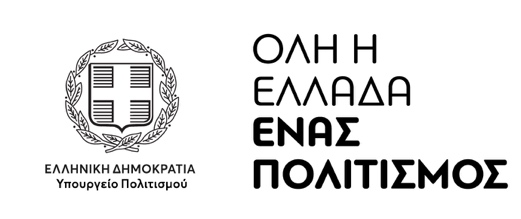 Γιώργος Μουλουδάκης - Σοφία Χίλλ - Studio 19st “Και η φωνή αυτού ως φωνή υδάτων πολλών”/μια ΑποκάλυψηΜια μουσική παράσταση πολυμέσων, στο Μουσείο Βυζαντινού Πολιτισμού, σε παραγωγή του Υπουργείου Πολιτισμού και με την υποστήριξη της Εθνικής Λυρικής Σκηνής. 
Είσοδος ελεύθερη, με προκράτηση θέσεων.Την Κυριακή 20 και την Δευτέρα 21 Αυγούστου, στο Μουσείο Βυζαντινού Πολιτισμού, στο πλαίσιο του θεσμού "Όλη η Ελλάδα ένας πολιτισμός", ο Γιώργος Μουλουδάκης, η Σοφία Χίλλ και το Studio 19st, παρουσιάζουν την παράσταση πολυμέσων με τίτλο “Και η φωνή αυτού ως φωνή υδάτων πολλών”/μια Αποκάλυψη. Η παράσταση εντάσσεται στον θεσμό "Όλη η Ελλάδα ένας πολιτισμός", του Υπουργείου Πολιτισμού, που φέτος έχει θέμα του την κλιματική αλλαγή. Με εκκίνηση την Αποκάλυψη του Ιωάννη και με ψηφιακές μεταλλάξεις πορτραίτων Φαγιούμ, ψηλαφεί το ψυχικό τραύμα της εξακολουθητικά επικείμενης μες στους αιώνες καταστροφής, που στις μέρες μας βαφτίζεται κλιματική κρίση. Χρησιμοποιούνται πολλαπλές προβολές, surround ήχος, σε πραγματικό χρόνο διαμόρφωση οπτικοακουστικών ψηφίδων, δρώσα επί των προβολών ηθοποιός (Σοφία Χίλλ), ζωντανή μουσική (Γιώργος Μουλουδάκης), αντιμαχόμενοι επιστημονικοί διάλογοι, ιερά κείμενα, πολύγλωσσες καταγραφές λειτουργικών ανά την υφήλιο τελετών, καθώς και μια αιρετική εκφορά λόγου της ηθοποιού στις προβολές, παράλληλα με αντίστοιχα απρόσμενη χρήση ηχητικών τοπίων από τον Γ. Μουλουδάκη και το Studio 19st (Κώστας Μπώκος, Βασίλης Κουντούρης).Η παράσταση θεμελιώνεται στη θέση πως ο άνθρωπος δεν είναι το κέντρο, μα ένας ακόμα φιλοξενούμενος αυτού του κόσμου, και πως η κλιματική κρίση είναι μια ουρανομήκης ευκαιρία εμπέδωσης στον παρόντα χρόνο μιας κουλτούρας Ιερού Ακατάλυτου για το κοινό μας σπίτι. Συντελεστές
Γιώργος Μουλουδάκης: Σύλληψη, σχεδιασμός, σενάριο, επιλογή αποσπασμάτων της Αποκάλυψης, συμπληρωματικά κείμενα, σύνθεση πρωτότυπης μουσικής, επιλογή έργων-δανείων και ζωντανή εκτέλεσή τους, κλασική και μίντι κιθάρα, συνδιαμόρφωση ηχητικών και εικαστικών τοπίων.Σοφία Χίλλ: Εκφορά κειμένων, κινηματογραφημένες μάσκες-αναφορές σε πορτραίτα εκλιπόντων και εκκλησιαστικούς τόπους. Το αποτύπωμα ενός δυστοπικού σύμπαντος και του πόθου απελευθέρωσης από αυτό. Το σύμβολο ενός όντος που σε στιγμές κρίσης μεταμορφώνεται σε τιμωρός και τιμωρούμενος. Βασίλης Κουντούρης: Δημιουργία εικαστικών τοπίων και λοιπών υλικών των τριών παράλληλων προβολών της παράστασης, κινηματογραφήσεις, ηχητικός σχεδιασμός, προετοιμασμένες διαμορφώσεις ήχου και εικόνας, υπεύθυνος προβολών. Κώστας Μπώκος: Ηχητικός σχεδιασμός, ηχογραφήσεις/μίξεις κειμένων και προετοιμασμένων ηχητικών τοπίων, δημιουργία τετραφωνίας στον χώρο, συνδιαμόρφωση ηχητικού σεναρίου, υπεύθυνος ήχου παράστασης.Studio 19st: Sound editing, video editing, σύστημα surround, video installation. Η παραγωγή πραγματοποιείται στο πλαίσιο του προγράμματος 2023 του θεσμού «Όλη η Ελλάδα ένας Πολιτισμός» του Υπουργείου Πολιτισμού.Η εκδήλωση προσφέρεται δωρεάν από το Υπουργείο Πολιτισμού.
Καταβάλλεται μόνο το αντίτιμο εισόδου του αρχαιολογικού χώρου, όπου υπάρχει.
Είναι υποχρεωτική η προκράτηση θέσης. 
Για περισσότερες πληροφορίες  και προκρατήσεις θέσεων στις ιστοσελίδες: digitalculture.gov.gr, nationalopera.gr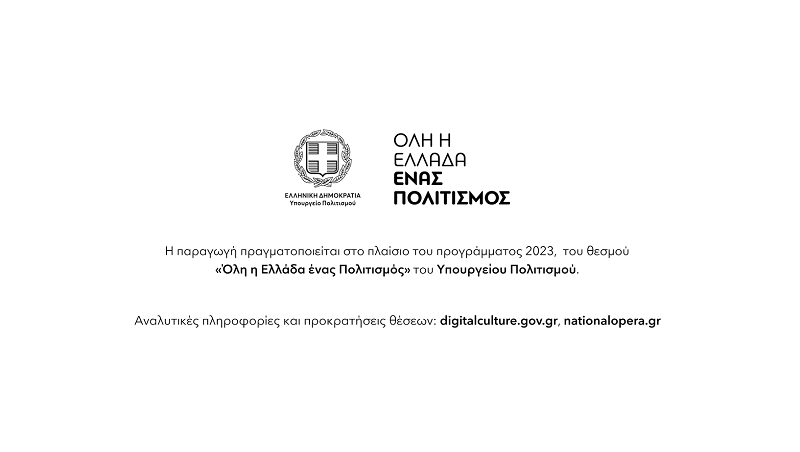 